Elementary Reading AppsABC MagicP-2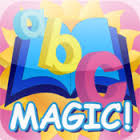 ABC MazeP-K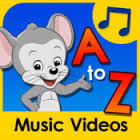 Phonics VowelsP-3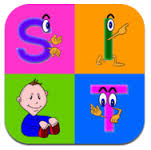 App TutorsP-K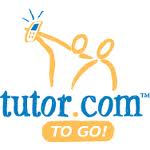 iWrite WordsP-K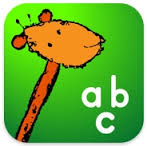 Letter School P-K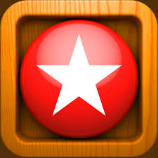 Word CubP-KEndless ABCP_K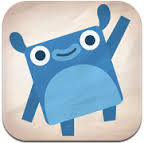 Starfall ABCsP-2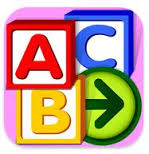 StoryBuddyK-5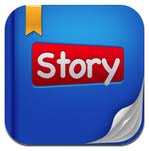 ABC AnimalsP-K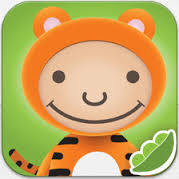 Read2GoK-5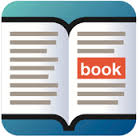 Word MagicP-2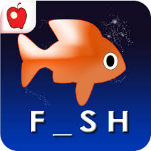 Spelling CityK-5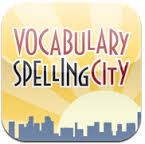 Good ReaderAll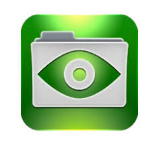 Kids Reading Comprehension Level 1 PassagesK-6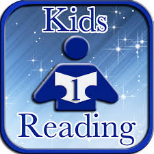 Alphabet TracingP-1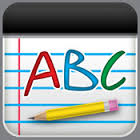 1st Grade Reading ComprehensionK-2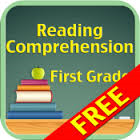 WordSearch Kids HDK-5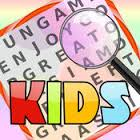 ABC Phonics Rhyming WordsP-3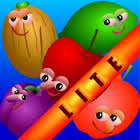 Alpha Robots Alphabet AdventureP-K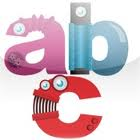 Reading Comp Fables2-5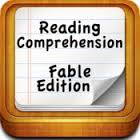 Make a WordP-2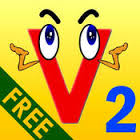 ReaderK-5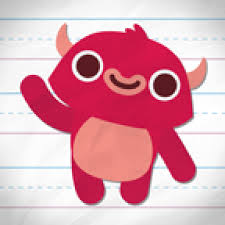 Reading ComprehensionK-5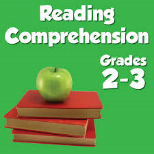 Sight WordsK-5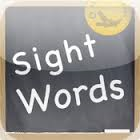 